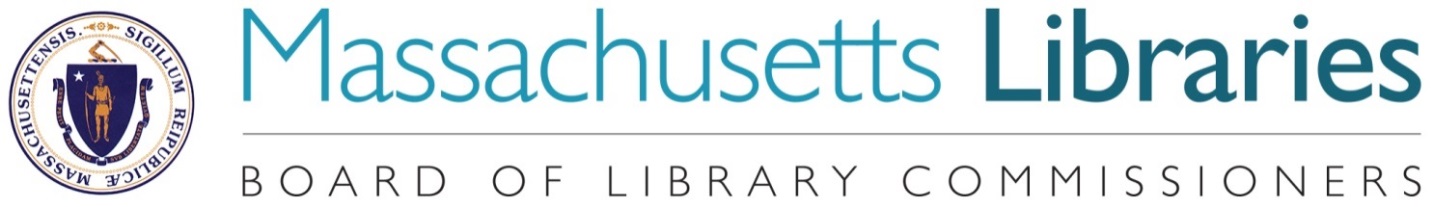 Institution Name, Municipality FY2018 LSTA Direct Grant Program Disbursement FormCash Received to Date for this Project		$ ___________________Grand Total Expended to Date			$ ___________________Federal Cash on Hand					$ ___________________Agency Director: _______________________________  ____________________________________				Name						SignatureDate: ________________________________________Phone: _______________________________________Email: _______________________________________Send this form with original signatures to:Massachusetts Board of Library Commissioners98 North Washington Street, Suite 401, Boston, MA 02114Attention: Your ConsultantExpenditure Completion Date: Please make additional copies of this form as needed.VendorCode + TIN Number:  VC600010101010 + XXXXX0000 LSTA Project Number:  Program Name: Total Grant Award:  $ (FY18: $/FY19: $)  Part 1: Cash on HandPart 2: Cash RequestedCash Requested					$ _________________________(Round to the nearest whole dollar. No cents.)MBLC Use Only: Line Item 7000-9702Consultant Approval: _____________ Date: _____________ Amount: _____________ FYEAR: __________Unit Head Approval: ________________________ Date: _________________________